Re: OBJEDNÁVKAZpráva 1 z 3 < > 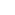 Z bezpečnostních důvodů byly zablokovány obrázky ve zprávě. Zobrazit obrázkyDobrý den,
   potvrzuji příjem objednávky.
Ansa Knihy s.r.o.Pod Šternberkem 306Zlín 4OdesílatelUcebnice°ansa.cz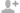 AdresátEkonom°zsptesin.czDatum12-07-2016 06:54